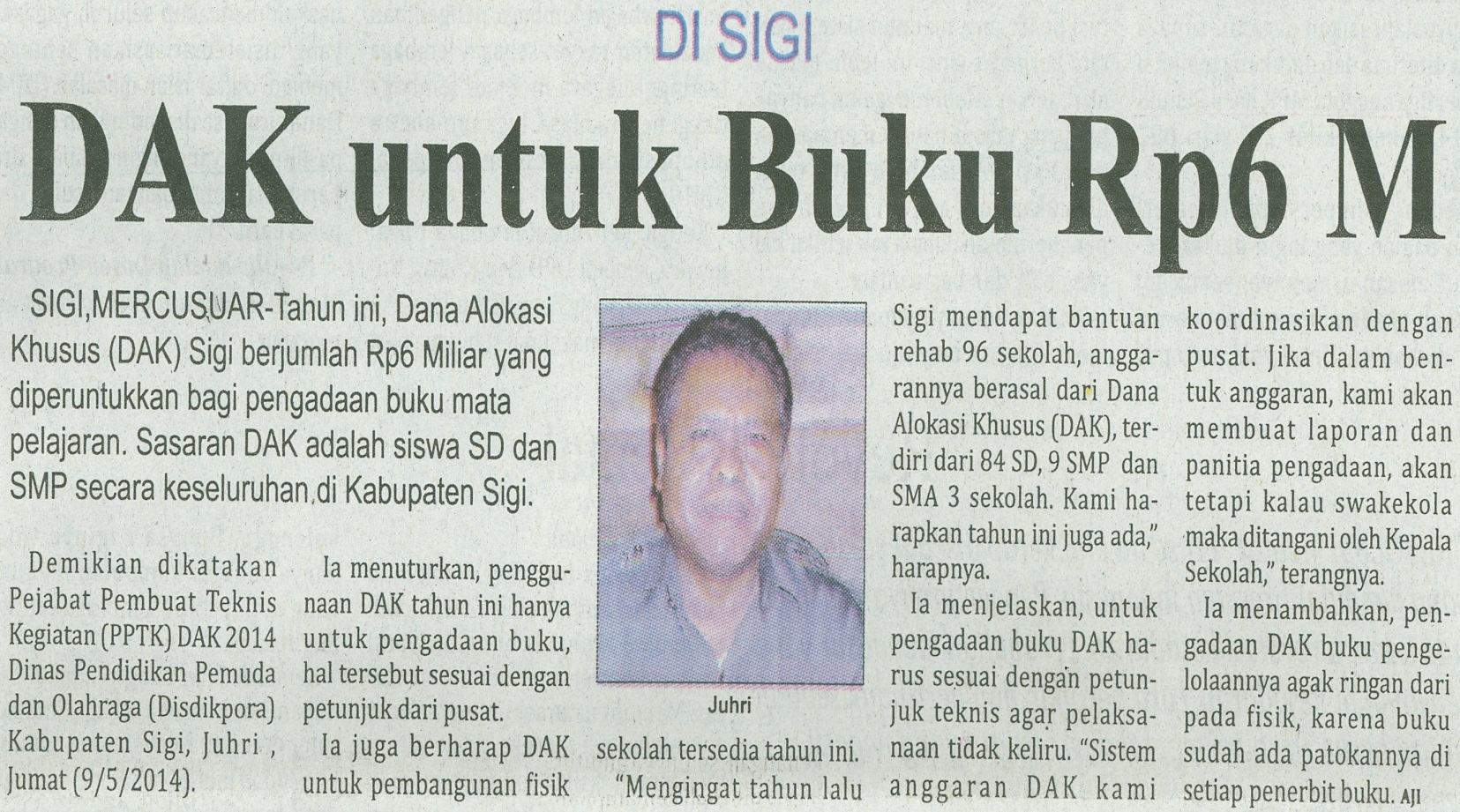 Harian    	:MercusuarKasubaudSulteng IHari, tanggal:Senin,12 Mei 2014KasubaudSulteng IKeterangan:Halaman 15 Kolom 05-10KasubaudSulteng IEntitas:Kabupaten Sigi KasubaudSulteng I